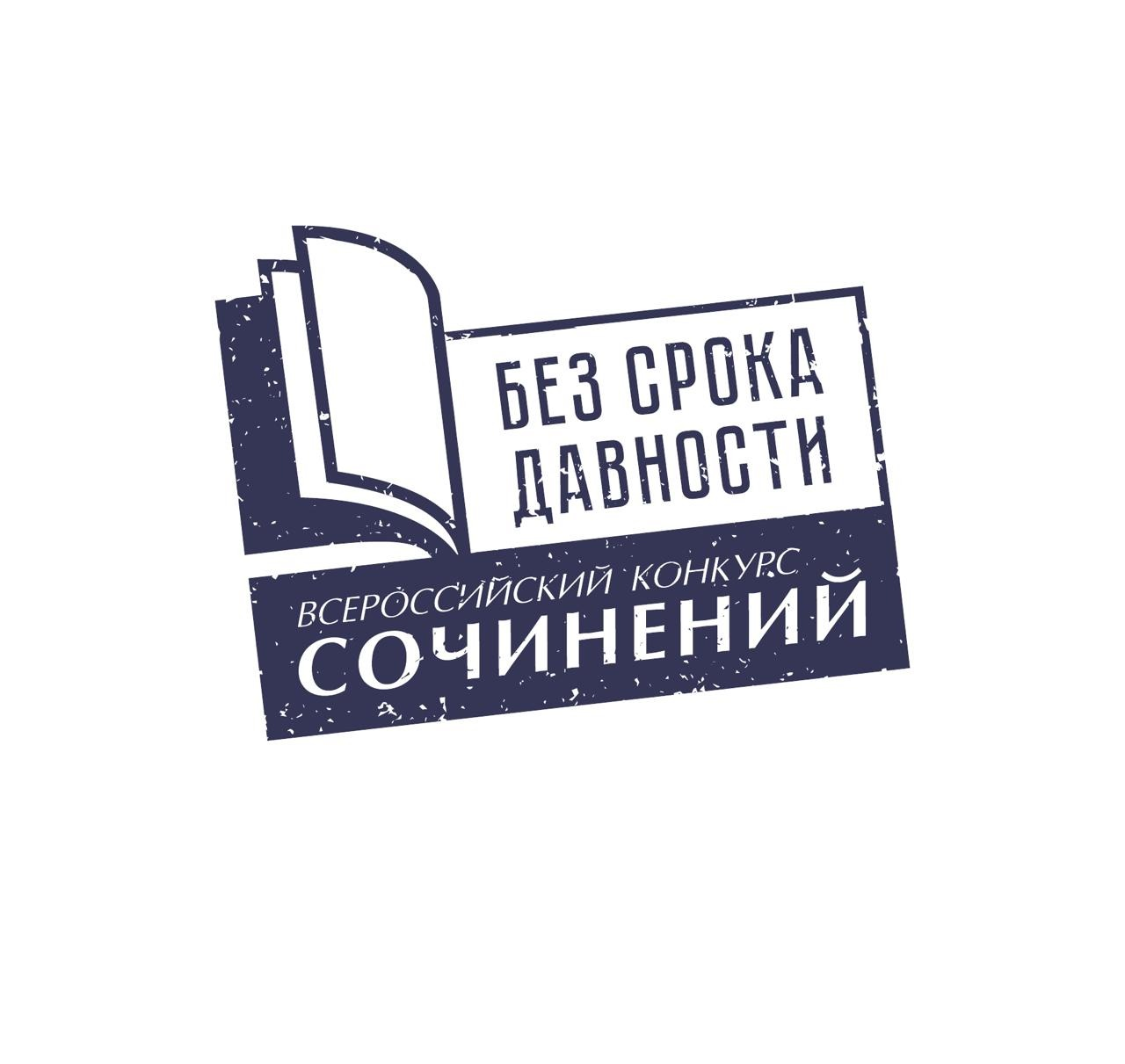 Протокол оценивания работ участниковМуниципального этапа Всероссийского Конкурса сочинений «Без срока давности»Председатель Жюри ___________________ /____________________________/   подпись                      расшифровка подписи Члены Жюри: № 1     ___________________ /____________________________/   подпись                     расшифровка подписи № 2     ___________________ /____________________________/   		подпись                  расшифровка подписи  								МПОО/Муниципальный районГородской округ город Переславль-ЗалесскийДата5-7 классы (категория 1)5-7 классы (категория 1)5-7 классы (категория 1)5-7 классы (категория 1)5-7 классы (категория 1)                                     ОценкаФ.И.О. участника (полностью)член жюри № 1член жюри № 2член жюри № 3ИтогМиловидова Наталия Сергеевна433740Осипова Валерия Сергеевна495250,5Стась Матрона Сергеевна515754Лазова Дарья Геннадьевна33322730,6Волкова Ксения Сергеевна47475048Бастрыгина Надежда Алексеевна364540,5Трубаров Иван Евгеньевич434343Зарайский Иван Дмитриевич495351Кукушкина Валентина Юрьевна36373937,3Шахмина Полина Олеговна4848Громов Даниил Николаевич46535752Тарасов Егор Андреевич534247,58-9 классы (категория 2)8-9 классы (категория 2)8-9 классы (категория 2)8-9 классы (категория 2)8-9 классы (категория 2)                                     ОценкаФ.И.О. участника (полностью)член жюри № 1член жюри № 2член жюри № 3ИтогГусельникова Злата Дмитриевна373837,5Думнова Ксения Алексеевна463540,5Сбейх Лаура Алиевна51484146,7Коморина Ксения Михайловна484848Соловьёва Диана Михайловна5353Обучающиеся образовательных организаций, реализующих образовательные программы среднего общего образования, в возрасте не старше 18 лет (категория 3)Обучающиеся образовательных организаций, реализующих образовательные программы среднего общего образования, в возрасте не старше 18 лет (категория 3)Обучающиеся образовательных организаций, реализующих образовательные программы среднего общего образования, в возрасте не старше 18 лет (категория 3)Обучающиеся образовательных организаций, реализующих образовательные программы среднего общего образования, в возрасте не старше 18 лет (категория 3)Обучающиеся образовательных организаций, реализующих образовательные программы среднего общего образования, в возрасте не старше 18 лет (категория 3)                                     ОценкаФ.И.О. участника (полностью)член жюри № 1член жюри № 2член жюри № 3ИтогТерновская Арина Николаевна41495347,7Гуйван Мария Юрьевна6060Кукушкина Варвара Юрьевна444946,5Кошелева Екатерина Алексеевна52485250,1